приложение к приказу №32-ОД от 01.02.2021 г.План мероприятийпо реализации антикоррупционного законодательства, по профилактике коррупционных и иных правонарушений в муниципальном учреждении «Сельский центр культуры»на 2021год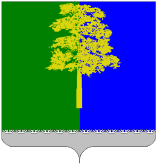 Муниципальное образование сельское поселение МулымьяМуниципальное учреждение«Сельский центр культуры ШАИМ»(МУ «СЦК ШАИМ»)ПРИКАЗ«10» _февраля_ 2021 г.                                                                                             № 44-ОД__	д. Ушья Об утверждении графика контрольных мероприятий по организации
онтрольных мероприятийпо организацииисполнения плановых мероприятий по реализацииантикоррупционного законодательства, по профилактике коррупционных и иных правонарушенийПРИКАЗЫВАЮ:	Утвердить график мероприятий по организации контроля за исполнением плановых мероприятий по реализации антикоррупционного законодательства, по профилактике коррупционных и иных правонарушений в Муниципальном учреждении «Сельский центр культуры ШАИМ».Контроль за исполнением данного приказа оставляю за собой.Директор                                                            Т.В. СильнягинаС приказом ознакомлена                                   Карнаухова И.В.приложение к приказу №44-ОД от 10.02.2021 г.График мероприятийпо организации контроля за исполнением плановых мероприятий по реализации антикоррупционного законодательства,по профилактике коррупционных и иных правонарушений  в муниципальном учреждении«Сельский центр культуры ШАИМ»  на 2021годУТВЕРЖДАЮДиректор МУ «СЦК ШАИМ»Т.В. Сильнягина __________«_____»________  _______гНаправлениеМероприятиеСрокиОтветственныйНормативное обеспечение, закрепление стандартов поведения и декларация намеренийПроведение анализа изданных правовых	актов	в		сфере противодействия коррупции, на предмет соответствия положениям федерального		или		окружного законодательства:Февраль-мартСильнягина Т.В.Нормативное обеспечение, закрепление стандартов поведения и декларация намеренийкодекса этики и служебного поведения работников организацииФевраль-мартСильнягина Т.В.Нормативное обеспечение, закрепление стандартов поведения и декларация намеренийположения	о	конфликте интересов, декларации о конфликте интересовФевраль-мартСильнягина Т.В.Нормативное обеспечение, закрепление стандартов поведения и декларация намеренийправил, регламентирующих вопросы обмена деловыми подарками и знаками делового гостеприимстваФевраль-мартСильнягина Т.В.Нормативное обеспечение, закрепление стандартов поведения и декларация намеренийпроцедуры	информирования работниками работодателя о случаях склонения их к совершению коррупционных нарушений и порядке рассмотрения таких сообщенийФевраль-мартСильнягина Т.В.Нормативное обеспечение, закрепление стандартов поведения и декларация намеренийразработка Положения о комиссии по урегулированию конфликтов интересовФевраль-мартСильнягина Т.В.Разработка и введение специальных антикоррупционных процедурВведение процедуры информирования работниками работодателя о случаях склонения их к совершению коррупционных нарушений и порядка рассмотрения таких сообщений, включая создание доступных каналов передачи обозначенной информации (механизмов "обратной связи", телефона доверия и т.п.), ведение журнала регистрации и учета уведомлений о случаях склонения их кпостоянноКарнаухова И.В.совершению	коррупционных нарушений и порядка рассмотрения таких сообщенийВведение процедуры информирования работодателя о ставшей известной работнику информации о случаях совершения		коррупционных правонарушений другими работниками и порядка рассмотрения таких сообщений, включая создание доступных	каналов		передачи обозначенной			информации (механизмов "обратной связи", телефона доверия и т.п.)постоянноКарнаухова И.В.Введение процедуры информирования работниками	работодателя	о возникновении конфликта интересов и порядка урегулирования выявленного конфликта интересовпостоянноКарнаухова И.В.Заполнение декларации о конфликте интересовпостоянноКарнаухова И.В.Проведение периодической оценки коррупционных рисков в целях выявления	сфер	деятельности организации, наиболее подверженных таким рискам, и разработки соответствующих антикоррупционных мерпостоянноСильнягина Т.В.Ежегодный анализ кадрового состава, случаев родственных связей между работниками учреждения, при необходимости	рассмотрениеуведомлений			работников о возникновении или возможном возникновении у них конфликта интересов	на			комиссии по урегулированию конфликта интересов,		организованной в    учреждении,    и    принятия     мер по предотвращению/урегулированию конфликта интересов (анкетирование)до 30.04.до 15.05.Сильнягина Т.В.Карнаухова И.В.Обучение и информирование работниковЕжегодное ознакомление работников под роспись с нормативными документами, регламентирующими вопросы	предупреждения	и противодействия коррупции в организациипостоянноКарнаухова И.В.Обучение и информирование работниковПроведение обучающих мероприятий по вопросам профилактики и противодействия	коррупции, аппаратные учебыпостоянноСильнягина Т.В.Карнаухова И.В.Обучение и информирование работниковОрганизация	индивидуального консультирования работников по вопросам применения (соблюдения) антикоррупционных стандартов и процедурпостоянноСильнягина Т.В.Обучение и информирование работниковРазмещение	на	сайте	или	стендепостоянноКарнаухова И.В.учреждения	информации	по антикоррупционной деятельностиОбеспечение соответствия системы внутреннего контроля и аудита организации требованиям антикоррупционной политики организацииОсуществление регулярного контроля соблюдения внутренних процедурпостоянноСильнягина Т.В.Обеспечение соответствия системы внутреннего контроля и аудита организации требованиям антикоррупционной политики организацииОсуществление регулярного контроля данных бухгалтерского  учета, наличия и	достоверности	первичных документов бухгалтерского учетапостоянноСильнягина Т.В. Воложанина Л.И.Обеспечение соответствия системы внутреннего контроля и аудита организации требованиям антикоррупционной политики организацииОсуществление регулярного контроля экономической	обоснованности расходов в сферах с высоким коррупционным риском: обмен деловыми		подарками, представительские				расходы, благотворительные пожертвования, вознаграждения			внешним консультантампостоянноСильнягина Т.В. Воложанина Л.И.Обеспечение соответствия системы внутреннего контроля и аудита организации требованиям антикоррупционной политики организацииЕжегодное утверждение плана мероприятий по организации контроля исполнения плановых мероприятий (информационные		справки ответственного	исполнителя, заслушивание на совещании по итогам работы за год и т.д.)постоянноСильнягина Т.В.Привлечение экспертовПривлечение независимых экспертов в участии заседаний комиссии по урегулированию конфликтов интересовпостоянноСильнягина Т.В.Привлечение экспертовПривлечение		представителей общественных организаций при заслушивании	информации	о проделанной работепостоянноСильнягина Т.В.Оценка результатов проводимой антикоррупционной работы и распространение отчетных материаловПроведение регулярной оценки результатов	работы	по противодействию коррупциидо 01.06.Сильнягина Т.В.Карнаухова И.В.Оценка результатов проводимой антикоррупционной работы и распространение отчетных материаловПодготовка и распространение отчетных материалов о проводимой работе и достигнутых результатах в сфере противодействия коррупциидо 01.06.Карнаухова И.В.УТВЕРЖДАЮДиректор МУ «СЦК ШАИМ»Т.В. Сильнягина __________«_____»________  _______г№ п/пМероприятиеСрок исполненияОтветственный1Организация контроля плановых мероприятийПостояннов соответствии с Планом мероприятийСильнягина Т.В.2Ежегодный мониторинг хода и эффективности реализации антикоррупционной политикидо 30 апреляСильнягина Т.В.3Ежегодный         отчет        (анализ,        справка) о    проделанной    работе      в      учреждении по	реализации		антикоррупционного законодательства,	по		профилактикекоррупционных и иных правонарушенийдо 01 декабряКарнаухова И.В.4Ежегодная	оценка	результатов	деятельностиреализации	антикоррупционных	стандартов учреждениядо 01 июняКарнаухова И.В.5Заслушивание информации о проделанной работе по реализации антикоррупционного законодательства,	по	профилактике коррупционных и иных правонарушений на совещании по итогам работы за год, аппаратныхучебахне позднее 2 кварталаСильнягина Т.В.